“AUZOKO LAGUNTZAILEAK” ETA “SALGAIAK HIRI BARRUAN GARRAIATZEKO ZERBITZUA” IZENEKO PROIEKTUAK ABIAN JARTZEKO DEIALDIAREN OINARRI ARAUTZAILEAKLehena. Deialdiaren xedea.Deialdi honen xede da hamar pertsona kontratatzea “Auzoko Laguntzaileak” eta “Salgaiak Hiri barrutik Garraiatzeko Zerbitzua” izeneko proiektuak aurrera eramateko, Lanbide-Euskal Enplegu Zerbitzuak ematen dituen tokiko enplegua sustatzeko ekintzetarako diru-laguntzen deialdiaren markoan. Kontratuek sei hilabete iraungo dute eta lan jardunaldia partziala izango da, jarraian dagoen taulan zehazten diren portzentajeen arabera. Aspektu horiek erabakiko dira zerbitzuaren beharrak eta Udalak onartutako egutegia aintzat hartuta. Bigarrena. Funtzioak.Lanpostuen oinarriko funtzioak hauek dira:Programa: Auzoko LaguntzaileakPostua: programaren koordinatzaileaKontratu aldian zehar garatu beharreko jarduerak eta lanak planifikatzea.Zerbitzuan esku hartzen duten auzoko laguntzaileen taldea koordinatzea.Kontratu aldian zehar garatutako jardueren jarraipena eta ebaluazioa egitea.Gertakariak jaso, antolatu eta koordinatzea.Jasotako gertakariak kudeatzea dagokien udal sailera tramitatuz. Programa: Auzoko LaguntzaileakPostua: auzoko laguntzaileakBitartekaritza herritarrekin errazteko administrazioarekiko komunikazioa.Hondakinak kontrolatzeko neurri, bide zirkulazio arduratsu eta animaliak edukitzeari birizlp araudiaz informatzea herritarrei eta sentsibilizazio lana egitea. Herritarren kexak, iradokizunak eta abar jaso eta kudeatzea. Programa: Salgaiak Hiri barrutik Garraiatzeko ZerbitzuaPostua: programaren koordinatzaileaKontratu aldian zehar garatu beharreko jarduerak eta lanak planifikatzea.Zerbitzuan esku hartzen duten banatzaileen taldea koordinatzea.Kontratu aldian zehar garatutako jardueren jarraipena eta ebaluazioa egitea.Eskaerak jaso, antolatu eta koordinatzea.Jasotako gertakariak kudeatzea.Programa: Salgaiak Hiri barrutik Garraiatzeko ZerbitzuaPostua: banatzaileakEkimenarekin bat egin duten establezimenduetatik salgaiak batzea.Batutako salgaiak kudeatzea. Etxez-etxeko banaketa.Hirugarrena. Hautagaien baldintzak.Onartua izateko, eta hala badagokio, hautaketa prozesuan parte hartzeko, honako hauek izango dira hautagai guztiek nahitaez bete beharreko baldintzak: Europar Batasuneko herrialderen bateko nazionalitatea izatea edo, Europar Batasunak egindako eta Espainiako Estatuak berretsitako Nazioarteko itunei jarraiki, langileen zirkulazio librea aplika dakiekeen lurraldeetako nazionalitatea izatea. Europar Batasuneko estatuetako herritarren ezkontideek ere hartu ahal izango dute parte, baldin eta legez banatuta ez badaude; era berean hartu ahal izango dute parte euren ondorengoek eta haien ezkontidearenek, beti ere, ezkontideok legez bananduta ez badaude, ondorengo horiek hogeita bat (21) urtetik beherakoak badira edo, adin hori gainditu arren, gurasoen kontura bizi badira.Lanpostuaren berezko egitekoak normaltasunez betetzeko oztopo den gaixotasun edo akats fisikorik edota psikikorik ez izatea. Dena dela, minusbaliatuen gizarte integrazioari buruzko 13/1982 Legeak ezarritakoa ere bete beharko da.Diziplina espediente bidez Administrazio Publikoen zerbitzuetatik bazterturik ez egotea, eta funtzio publikorako ezgaitua ez egotea.Hautatuta gertatuz gero, Euskal Autonomia Erkidegoan Herri Jardunean Aritzeagatiko Bateraezintasunei buruzko 32/1983 Legeak, abenduaren 20koak, eta hori garatzen duen legediak bateraezinezkotzat jotzen duen jarduerarik ez burutzea kargua hartzen duen egunean.Langabezian egotea eta Lanbiden inskribatuta egotea.Diru-sarrerak bermatzeko Errenta jasotzea edo honako baldintzaren bat betetzea: 35 urte edo gutxiago izatea; 45 urtetik gorako langabetua izatea (lan eskatzaile gisa inskribatuta, gutxienez, 6 hilabetez); iraupen luzeko langabetuak; gizarte bazterketa arriskuan egotea; ezgaitasunen bat izatea; familia ardura duen emakumea izatea; edo genero indarkeriaren biktima den emakumea izatea.  Jarraian doazen lanpostuetarako, nahitaezko baldintza bereziak honako hauek dira: Programa: Auzoko LaguntzaileakPostua: programaren koordinatzaileaTitulazio akademikoa: gradu erdiko lanbide heziketa edo titulazio baliokidea.Programa: Salgaiak Hiri barrutik Garraiatzeko ZerbitzuaPostua: banatzaileakB gidabaimenaLaugarrena. Hautagaiak onartzea.Oinarriak onartuta, LANBIDE-Euskal Enplegu Zerbitzuari eskatuko zaio datuak bidaltzea, ezarritako baldintzak egiaztatzeko. Hautaketa prozesuari buruzko proben deialdiak eta  Epaimahaiaren iragarki eta jakinarazpen guztiak Udaletxeko iragarki-oholean argitaratuko dira, baita udal web orrian ere (www.leioa.eu). Bosgarrena. Kalifikazio Epaimahaia.Kalifikazio Epaimahaiaren osaketa Udaletxeko iragarki taulan eta udal web orrian argitaratuko da onartutakoen behin-behineko zerrendarekin batera eta espezialitate-irizpideei erantzungo die. Epaimahaikideak Udalaren mende dauden langile funtzionarioen artetik izendatuko dira.Kalifikazio Epaimahaia ezin izango da osatu bere partaideen erdia baino gehiago bertaratu ezean, eta beti egon beharko dute bertan Lehendakariak eta Idazkariak. Erabakiak botoen gehiengoz hartuko dira eta, berdinketa gertatuz gero, Lehendakariaren lekuan diharduenak erabakiko du.Komenigarria iritziz gero, Kalifikazio Epaimahaiak probetan lantzen diren gaietan adituak direnen laguntza eska dezake.Epaimahaikideek ezin izango dute esku hartu, eta hala jakinaraziko diote Presidenteari; hautagaiek ezetsi egin ahal izango dituzte epaimahaikideak, Herri Administrazioen Araubide Juridikoaren eta Administrazio Prozedura Erkidearen Legearen 28. eta 29. artikuluetan ezarritakoaren arabera.Epaimahaiak arau hauek ezartzerakoan sor daitezkeen zalantza guztiak erabakiko ditu, baita aurreikusi ez diren gaietan zer egin behar den ere.Seigarrena. Hautatzeko prozedura.Lehiaketa fasea:Epaimahaiak honako aspektu hauek baloratuko ditu, programa bakoitzeko lanpostu espezifikoen arabera: Programa: Auzoko Laguntzaileak / Salgaiak Hiri barrutik Garraiatzeko ZerbitzuaPostua: programaren koordinatzaileaDiru-sarrerak bermatzeko errenta jasotzen dutenak. 47 puntu.Laneratzeko zailtasun bereziak dituzten kolektiboren batekoa izatea, deialdi honetan aipatuak: eskatutako kolektibotik gora, kolektibo gehiagokoa izanik, 3 puntu bakoitzeko. Gehienez, 18 puntu.Baldintza bien artean, ezin izango da 50 puntu baino gehiago eskuratu.Prestakuntza: lan harremanekin, giza baliabideekin eta lan orientazioarekin lotutako prestakuntzan, 10 ordu bakoitzeko puntu 1. Gehienez, 15 puntu.Esperientzia: prestakuntza edota komunitate bitartekaritza edota gatazka ebazle edota lan orientazioko kudeatzaile esperientzian, 2 puntu hilabete bakoitzeko. Gehienez, 20 puntu. Euskara: 5 puntu B-1 maila edo baliokidea, eta 9 puntu B-2 maila edo baliokidetik gora. Curriculum elkarrizketa: alegatutako merituekin lotuta, horiek egiaztatzeko. Gehienez, 6 puntu. Programa: Auzoko LaguntzaileakPostua: auzoko laguntzaileakDiru-sarrerak bermatzeko errenta jasotzen dutenak. 47 puntu.Laneratzeko zailtasun bereziak dituzten kolektiboren batekoa izatea, deialdi honetan aipatuak: eskatutako kolektibotik gora, kolektibo gehiagokoa izanik, 3 puntu bakoitzeko. Gehienez, 18 puntu.Baldintza bien artean, ezin izango da 50 puntu baino gehiago eskuratu.Prestakuntza: profilarekin lotutako prestakuntzako 10 ordu bakoitzeko, puntu 1: BBB, lehen laguntzak, gaitasun sozialak, negoziazio teknikak, bitartekaritza soziokulturala. Gehienez, 20 puntu. Esperientzia: gizarte esparruarekin lotutako lan esperientzian, puntu bat hilabete bakoitzeko: gatazkak ebaztea, sarbideen kontrola, komunikazio gaitasunak… Gehienez, 20 puntu. Euskara: 5 puntu B-1 maila edo baliokidetik gora.Curriculum elkarrizketa: alegatutako merituekin lotuta, horiek egiaztatzeko. Gehienez, 5 puntu. Programa: Salgaiak Hiri barrutik Garraiatzeko ZerbitzuaPostua: banatzaileakDiru-sarrerak bermatzeko errenta jasotzen dutenak. 47 puntu.Laneratzeko zailtasun bereziak dituzten kolektiboren batekoa izatea, deialdi honetan aipatuak: eskatutako kolektibotik gora, kolektibo gehiagokoa izanik, 3 puntu bakoitzeko. Gehienez, 18 puntu.Baldintza bien artean, ezin izango da 50 puntu baino gehiago eskuratu.Prestakuntza: gaitasun sozialekin lotutako prestakuntzako 10 ordu bakoitzeko, puntu 1. Gehienez, 6 puntu. Esperientzia: banaketa lanetan, lanean zein praktiketan, 2 puntu hilabete bakoitzeko. Gehienez, 34 puntu. Euskara: 5 puntu B-1 maila edo baliokidetik gora.Curriculum elkarrizketa: alegatutako merituekin lotuta, horiek egiaztatzeko. Gehienez, 5 puntu. Zazpigarrena. Ariketak eta merezimenduak kalifikatzea, Epaimahaiaren proposamena eta agiriak aurkeztea.Deskribatutako lanpostuak betetzeko, hautagai bakoitzak guztira lortuko duen puntuazioa kalkulatuko da, hautaketa prozesuaren bi faseetan lortutako puntuazioak batuta.Puntuazioak batzean berdinketaren bat gertatzen baldin bada, esperientzia merituan punturik gehien lortu duenaren alde egingo da.Merezimenduen, eta hala badagokio, ariketen kalifikazioa egin ondoren, Epaimahaiak iragarki-oholean argitaratuko ditu hautaketa prozesua gainditu duten hautagaien izenak, betiere, puntu gehien lortu duenetik hasita. Zortzigarrena. Agiriak aurkeztea.Epaimahaiaren akta argitaratu ostean, 10 eguneko epean, proposatutako hautagaiak honako agiri hauek aurkeztu beharko ditu:Medikuaren egiaztagiria, proposatutako eginkizunak normaltasunez gauzatzea galaraziko liokeen gaixotasun edo akats fisiko edota psikikorik ez duela adierazten duena. Hautagai elbarriek, aurrekoaz gain, dagozkien funtzioak betetzeko gai direla erakusten duen egiaztagiri bat ekarri beharko dute.Ondokoa ziurtatzen duen aitorpena: diziplina espediente baten bidez edozein Administraziotik baztertua edo Euskal Autonomia Erkidegoan eginkizun publikoak betetzeko ezgaitua ez dagoela eta abenduaren 20ko 32/1983 Legean, eta hori garatzen duten legeetan, aurreikusten diren bateraezintasun ziorik ez duela.NANen eta deialdian eskatutako tituluen fotokopiak, behar bezala konpultsatuta.Bederatzigarrena. Kontratazio-proposamena.Behin eskatutako baldintza guztiak egiaztatu ondoren, Epaimahaiak Alkateari bidaliko dio hautatutako pertsonak kontratatzeko proposamena, prozesua hau arautzen duen laguntzen deialdiarekin ados.Hamargarrena. Gorabeherak.Epaimahaiak sortzen diren zalantzak erabakitzeko ahalmena izango du eta, oinarri hauetan aurreikusitakoarekin bat etorriz, Lehiaketa ondo gauza dadin beharrezkoak diren erabakiak har ditzake.Deialdiaren oinarrien eta Epaimahaiaren jardueraren ondorioz sortzen diren administrazio-egintzen aurka egin ahal izango da, Herri Administrazioen Araubide Juridikoaren eta Administrazio Prozedura Erkidearen azaroaren 26ko 30/1992 Legean (urtarrilaren 13ko 4/99 Legeak aldatua) eta Administrazioarekiko Auziak Arautzen dituen uztailaren 13ko 29/98 Legean xedaturiko kasuetan eta aurreikusitako era eta epeetan.Programa: Auzoko LaguntzaileakPrograma: Auzoko LaguntzaileakPrograma: Auzoko LaguntzaileakPOSTUAKONTRATU KOP.LAN JARDUNALDIAProgramaren koordinatzailea1%82,42Auzoko laguntzaileak6%85,45 Programa: Salgaiak Hiri barrutik Garraiatzeko Zerbitzua Programa: Salgaiak Hiri barrutik Garraiatzeko Zerbitzua Programa: Salgaiak Hiri barrutik Garraiatzeko ZerbitzuaPOSTUAKONTRATU KOP.LAN JARDUNALDIAProgramaren koordinatzailea1%82,42Banatzaileak2%85,45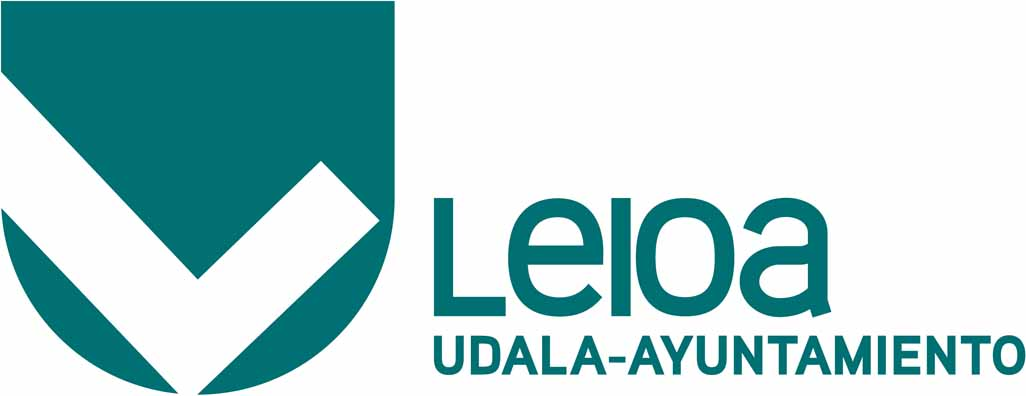 